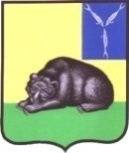 СОВЕТ МУНИЦИПАЛЬНОГО ОБРАЗОВАНИЯ ГОРОД ВОЛЬСКВОЛЬСКОГО МУНИЦИПАЛЬНОГО РАЙОНАСАРАТОВСКОЙ ОБЛАСТИ Р Е Ш Е Н И Е22 сентября 2023 года                        № 1/5-2                               г. ВольскО регистрации депутатского объединения Всероссийской политической партии «Единая Россия» в Совете муниципального образования город Вольск Вольского муниципального района Саратовской области      В соответствии со статьей 35.1 Федерального закона от 6 октября 2003 года № 131-ФЗ «Об общих принципах организации местного самоуправления в Российской Федерации», ст. ст. 19, 22 Устава муниципального образования город Вольск,  Совет муниципального образования город Вольск РЕШИЛ:1. На период работы созыва зарегистрировать депутатское объединение Всероссийской политической партии «Единая Россия» в Совете муниципального образования город Вольск Вольского муниципального района Саратовской области. 2. Контроль за исполнением настоящего решения возложить на главу муниципального образования город Вольск.3. Настоящее решение вступает в силу с момента принятия.Глава муниципального образования город Вольск                                                                                         С.В.Фролова